POST MOCK 2019         -September MATHEMATICS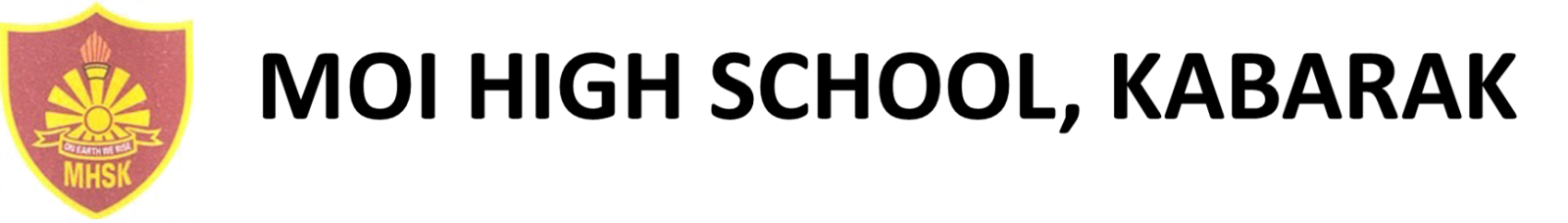 Form 4Paper 1MARKING SCHEMESECTION ISECTION IIWORKINGMARKSGUIDELINESNumerator:Denominator:QuotientM1M1A14(i) (ii) 0.03628B1B1M1A13Decagon   M1A1B13M1M1A13M1M1A13M1M1A13M1M1A13M1M1A1Table 3M1M1A13M1M1A13M1M1A13M1M1A1for conversion3M1M1A13M1M1A13M1M1A13A1M1A13(i) (ii) M1A1M1M1A1M1A1M1M1A110Minimum velocityM1A1M1A1M1A1M1A1M1A110M1M1A1M1M1A1M1A1M1A110M1M1M1A1M1A1M1M1M1A110Curved surface areaM1M1M1M1M1A1M1M1M1A110Assumed mean = 5750th studentB1B1M1A1M1M1A1M1M1A1For the values of x10M1M1M1A1M1M1A1M1M1A1010Bearing of S from P = 0750 Distance of Q from S =                                    = Bearing of Q from R = Distance of R from S =                                    = B1B1B1B1B1M1A1B1M1A110